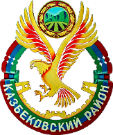 АДМИНИСТРАЦИЯ МУНИЦИПАЛЬНОГО РАЙОНА«КАЗБЕКОВСКИЙ РАЙОН»368140, с. Дылым, пр. Шамиля 10, тел./факс: 55-48-76 / 55-48-74,  l:  adminkazbek@mail.ru        «___»___________ 2024 г.			    				 №________     Собрание депутатов       муниципального района    «Казбековский район»В соответствии Федерального закона от 06.10.2003 г. № 131-ФЗ «Об общих принципах организации местного самоуправления в Российской Федерации»,  статьи 42 Устава муниципального района, Положения «О порядке внесения в Собрание депутатов муниципального района Казбековский район проектов муниципальных нормативных правовых актов», утвержденного Собранием депутатов муниципального района от 28.12.2016 г. №6/61, после заключения публичных слушаний вношу на рассмотрение Собрания депутатов муниципального района проект Решения Собрания депутатов муниципального района «Казбековский район» о внесении изменений в Устав муниципального района «Казбековский район».Приложение: 1.Проект решения на 2 л.2.Пояснительная записка на 1  л.Уполномоченный за внесение проектов НПА в Собрание депутатов МРНачальник юридического отдела 					А.К. Абуталибов                          проект 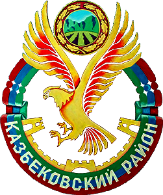 РЕСПУБЛИКА ДАГЕСТАНМУНИЦИПАЛЬНОЕ ОБРАЗОВАНИЕ «КАЗБЕКОВСКИЙ РАЙОН»СОБРАНИЕ ДЕПУТАТОВ МУНИЦИПАЛЬНОГО РАЙОНАРЕШЕНИЕ«____»_апреля_2024 г.				          			                 №с. ДылымО внесении изменений в решение Собрания депутатов муниципального района от 11.05. 2017 года № 6/76  «Об утверждении Устава  муниципального образования «Казбековский район»В целях приведения Устава муниципального района в соответствие с действующим законодательством, в соответствии со статьей 44 Федерального закона от 06.10.2003 г N131-ФЗ «Об общих принципах организации местного самоуправления в Российской Федерации», федеральными законами от 06.02.2023 г. N12-ФЗ, от 10.07.2023 г. N286-ФЗ, от 04.08.2023 N449-ФЗ на основании протестов и.о. прокурора Казбековского района от 22.12.2023 года и 31.01.2024 года, с учетом обсуждения результатов публичных слушаний, учитывая единогласные предложения граждан об одобрении проекта устава муниципального района,  Собрание депутатов муниципального района «Казбековский район», РЕШИЛО:Внести в Решение Собрания депутатов муниципального района «Казбековский район» от 11.05.2017 г. №6/76 «Об утверждении Устава  муниципального образования «Казбековский район» следующие изменения и дополнения:1.1. Часть 1 статьи 27 дополнить пунктом 11. следующего содержания:«Полномочия депутата Собрания депутатов муниципального района  прекращаются досрочно решением Собрания депутатов муниципального района  в случае отсутствия депутата без уважительных причин на всех заседаниях Собрания депутатов муниципального района  в течение шести месяцев подряд».1.2. Статью 27 дополнить частью 7 следующего содержания:«Депутат Собрания депутатов муниципального района освобождается от ответственности за несоблюдение ограничений и запретов, требований о предотвращении или об урегулировании конфликта интересов и неисполнение обязанностей, установленных Федеральным законом от 16.10.2003 года №131-ФЗ и другими федеральными законами в целях противодействия коррупции, в случае, если несоблюдение таких ограничений, запретов и требований, а также неисполнение таких обязанностей признается следствием не зависящих от указанных лиц обстоятельств в порядке, предусмотренном частями 3-6 статьи 13 Федерального закона от 25 декабря 2008 года №273-ФЗ « О противодействии коррупции»;                1.3. Статью 28 дополнить частью 9.1 следующего содержания:«Глава муниципального района освобождается от ответственности за несоблюдение ограничений и запретов, требований о предотвращении или об урегулировании конфликта интересов и неисполнение обязанностей, установленных Федеральным законом от 16.10.2003 года №131-ФЗ и другими федеральными законами в целях противодействия коррупции, в случае, если несоблюдение таких ограничений, запретов и требований, а также неисполнение таких обязанностей признается следствием не зависящих от него обстоятельств в порядке, предусмотренном частями 3-6 статьи 13 Федерального закона от 25 декабря 2008 года №273-ФЗ «О противодействии коррупции».Часть 5 статьи 43 изложить в следующей редакции: Официальным опубликованием муниципального правового акта или соглашения, заключенного между органами местного самоуправления, считается первая публикация его полного текста в периодическом печатном издании в газете «Чапар» и в сетевом издании «Салатавия», www.salataviya.ru.,  распространяемых в муниципальном районе.Статью 43 дополнить частью 6 следующего содержания:«Дополнительным источником официального опубликования муниципального правового акта является портал Министерства юстиции Российской Федерации (http://pravo-minjust.ru/)»Часть 1 статьи 6 дополнить пунктом 41 следующего содержания:«Осуществление выявления объектов накопленного вреда окружающей среде и организация ликвидации такого вреда применительно к территориям, расположенным в границах земельных участков, находящихся в собственности муниципального района».Главе муниципального района в порядке, установленном Федеральным законом от 21.07.2005 г. №97-ФЗ «О государственной регистрации уставов муниципальных образований», представить настоящее Решение «о внесении изменений и дополнений в устав муниципального образования на государственную регистрацию в Управление Министерства юстиции Российской Федерации по Республике Дагестан.Главе муниципального района опубликовать Решение «о внесении изменений и дополнений в устав муниципального образования в течение 7 дней со дня его поступления с Управления Министерства юстиции Российской Федерации по Республике Дагестан после его государственной регистрации.Настоящее решение вступает в силу со дня его официального опубликования.Глава муниципального района		Председатель Собрания депутатов_________________ Г.Г. Мусаев		________________Г.М. Гирисханов Пояснительная записка к проекту решения Собрания депутатов О внесении изменений в решение Собрания депутатов муниципального района от 11.05. 2017 года № 6/76  «Об утверждении Устава  муниципального образования «Казбековский район»В соответствии со статьей 44 Федерального закона от 06.10.2003 г N131-ФЗ «Об общих принципах организации местного самоуправления в Российской Федерации», федеральными законами от 06.02.2023 г. N12-ФЗ, от 10.07.2023 г. N286-ФЗ, от 04.08.2023 г. N449-ФЗ на основании протестов и.о. прокурора Казбековского района от 22.12.2023 года и 31.01.2024 года необходимо внести изменения в решение Собрания депутатов муниципального района от 11.05. 2017 года № 6/76  «Об утверждении Устава  муниципального образования «Казбековский район»Согласно  Федерального Закона от 10.07.2023 года №286  статья 13 ФЗ-273 от 25.12.2008 года «О противодействии коррупции» дополнена частями 3,4,5,6, в которых отражены основания освобождения депутатов, главы МО от ответственности по независящим от лиц обстоятельствам, а также согласно Федерального Закона от 04.08.2023 года №449-ФЗ «иные вопросы местного значения» дополнен пунктом следующего содержания: Осуществление выявления объектов накопленного вреда окружающей среде и организация ликвидации такого вреда применительно к территориям, расположенным в границах земельных участков, находящихся в собственности поселения.По указанию управления минюста РФ по  РД были проведены публичные слушания и по заключению публичных слушаний, с учетом обсуждения результатов публичных слушаний, учитывая единогласные предложения граждан об одобрении проекта устава муниципального района вносится на утверждение Собрания проект о внесении изменений в Устав МР ,Финансово-экономическое обоснование проекта правового актаПроект  не предусматривает финансовых затрат с бюджета района.Перечень муниципальных правовых актов, подлежащих признанию утратившими силу	Принятие предложенного проекта предусматривает внесение изменений в Решение Собрания депутатов муниципального района «Казбековский район» в решение Собрания депутатов муниципального района от 11.05. 2017 года № 6/76  «Об утверждении Устава  муниципального образования «Казбековский район».Начальник юридического отдела  					А.К. Абуталибов